					Bydgoszcz, dnia  09.03.2022 r.ZAPYTANIE OFERTOWE1. ZAMAWIAJĄCY: 11 WOG BYDGOSZCZ, ul. Gdańska 147, 85-915 Bydgoszcz2. PRZEDMIOT ZAMÓWIENIA:  artykułów cateringowych3. TRYB POSTĘPOWANIA:  art. 2 ust.1 pkt.1 Ustawy PZP, Regulamin udzielania zamówień  publicznych obowiązujący  w 11 WOG.4. TERMIN WYKONANIA ZAMÓWIENIA:  		do 14.04.2022 r.5. SPOSÓB REALIZACJI ZAMÓWIENIA: 5.1. W przypadku zainteresowania zamówieniem, proszę o przesłanie proponowanej ceny brutto za oferowany asortyment w formularzu ofertowym (zał. nr 1)  Do formularza ofertowego Wykonawca dostarczy Zamawiającemu  na swój koszt i nieodpłatnie  po opakowaniu jednostkowym wzorów oferowanego towaru określonego w zał. 3 w celu dokonania jego oceny przez komisję (sztućce, talerze, kubeczki, miski). Próbki należy złożyć w siedzibie Zamawiającego na niżej podany adres:W przypadku nie złożenia próbek w wyżej opisany sposób do dnia 18.03.2022r. do godz. 13:00 oferta nie będzie rozpatrywana.5.3. Wykonawca będzie zobowiązany bez dodatkowych kosztów za transport dostarczyć przedmiot zamówienia do magazynu służby żywnościowej mieszczącego się przy ul. Gdańska 147,  85-915 Bydgoszczy.6. WYMAGANE DOKUMENTY: 6.1. Dokument potwierdzający spełnienie wymagań dla wyrobów  biodegradowalnych wg PN EN 13432:2002 (zamiennie ASTM D6400 lub ISO 17088:2012EN);6.2  Atest PZH lub dokument równoważny stosowany w krajach UE dopuszczający produkt do kontaktu z żywnością;7. GWARANCJA: wszystkie artykuły cateringowe muszą posiadać co najmniej 36 miesięczny okres przydatności do użytku, licząc od dnia dostawy do magazynu Zamawiającego.8. DODATKOWE WYMAGANIA:   	8.1. Artykuły cateringowe powinny być zapakowane w  zamkniętą przezroczystą folią, która zabezpiecza przed zapachami i warunkami atmosferycznymi. Opakowanie powinno być wykonane z materiału przeznaczonego do kontaktu z żywnością. 8.2. Opakowanie transportowe powinno stanowić nieuszkodzone pudło tekturowe.  Parametry fizyczne tektury i wytrzymałościowe pudeł oraz ich wymiar powinny zapewnić możliwość paletyzacji .8.2. Artykuły cateringowe powinny posiadać wytłoczenie lub nadruk symboli w sposób trwały i czytelny  na każdym naczyniu, bądź opakowaniu: -symbol dopuszczeniu do kontaktu z żywością Dopuszcza się inne z zgodne z rozporządzeniem  (WE) nr 1935/2004 oznakowanie( min. na etykiecie opakowania jednostkowego)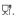 - symbol informujący o biodegradowalności  lub  inne oznaczenie zgodne z przepisami (np. compostable, kompostowalny, OK compost)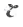 8.3. Na opakowaniu transportowym należy umieścić czytelny i trwały nadruk lub etykietę z nazwą lub znakiem producenta, rokiem produkcji. Dodatkowo artykuły cateringowe muszą posiadać znaki informacyjne ujęte w ppkt. 8.28.4. Każdy produkt/opakowanie  powinien posiadać kod kreskowy.9. WARUNKI DOSTAWY:  
9.1. Dostawa odbędzie się jednorazowo w godz. 8.00 – 13.00 zgodnie z wymaganiami jakościowymi i transportowymi pod rygorem odmowy jej przyjęcia w przypadku opóźnienia lub niezgodności z zamówieniem;9.2. Ilościowy i jakościowy odbiór produktów dokonany będzie w miejscu dostawy, przez osoby upoważnione przez Zamawiającego, z udziałem Wykonawcy lub jego upoważnionego przedstawiciela, w oparciu o fakturę i złożone zamówienie.9.3.Dokumentem potwierdzającym zgodność zamówienia z dostawą będzie Protokół Odbioru Dostawy (zał. nr 2) podpisany przez Wykonawcę i osobę upoważnioną przez Zamawiającego. Brak uczestnictwa Wykonawcy w czynnościach odbioru upoważnia przedstawicieli Zamawiającego, do czynności odbioru bez udziału Wykonawcy na jego ryzyko.10. TERMIN I MIEJSCE ZŁOŻENIA OFERTY: 	do 18.03.2022 do godz. 13:00Za pomocą  platformy zakupowej  nr Fax do Służby Żywnościowej 52/261 411 002,  tel. kontaktowy  52/261 414 730e-mail: 11wog.s-zywnosciowa@ron.mil.pl11. ISTOTNE DLA STRON POSTANOWIENIA:1. Ofertę w formie załącznika, zawierającą cenę brutto, powinna złożyć osoba do tego uprawniona. Na formularzu oferty powinna znaleźć się firmowa pieczątka oraz czytelny podpis oferenta.2. Złożenie oferty jest jednoznaczne z potwierdzeniem posiadania na stanie oferowanego asortymentu.3. Zamawiający nie dopuszcza zaoferowania przez Wykonawcę innych produktów niż określone w zapytaniu;4. Ofertę należy złożyć na cały asortyment. 5. Ilości asortymentu, które zostaną zamówione mogą różnić się od ilości podanych 
w zapytaniu ofertowym nieznacznie - zarówno na plus jak i minus; 6. Przedstawiciel Zamawiającego po stwierdzeniu braków ilościowych lub jakościowych może odmówić przyjęcia dostawy;7. Przedstawiciel Zamawiającego może odmówić przyjęcia środków ze względu na niezgodny ze złożonym zamówieniem rodzaj asortymentu;8. Zamawiający może unieważnić zapytanie ofertowe w sytuacji, gdy cena najkorzystniejszej oferty przekracza środki finansowe jakimi dysponuje; 9. Posiadanie certyfikatu jakości i wymagane normy PN-EN, atesty  PZH10. W przypadku niezrealizowania dostawy (jednorazowo) w uzgodnionym terminie naliczona zostanie kara umowna w wysokości 1% wartości zamówienia za każdy dzień zwłoki.Złożenie oferty jest jednoznaczne z zaakceptowaniem zapisu o karach umownych.12. KRYTERIUM WYBORU OFERTY:Dla załącznika 1 najkorzystniejsza oferta: cena 60%, 20% etykieta i 20% znakowanie towaru.-  CENA OFERTY BRUTTO                                                                    - 60 %Ocena kryterium CENA dokonana będzie na podstawie ceny brutto zawartej w formularzu oferty wg wzoru:Cmin        		 			 C =  --------------------  x  100  x  Wk                                           	                         Co  Cmin – najniższa cena spośród złożonych ofert   Co -  cena oferty badanej   Wk – waga procentowa kryterium- ETYKIETA                                                                                               -  20 %Ocena kryterium ETYKIETA dokonana będzie w oparciu prawidłowe, czytelne zawarcie informacji tj. producent, rok produkcji, nazwa wyrobuEo        		 			 E =  --------------------  x  Wk                                           	                        100%Eo- etkieta ocenianaWk – waga procentowa kryterium-Jeżeli artykuł posiada prawidłową etykietę = 100 pkt. (maksymalna ilość punktów w tym kryterium)  -Jeżeli artykuł nie posiada prawidłowej etykiety= 0 pkt.- ZNAKOWANIE                                                                                           -  20 %Ocena kryterium ZNAKOWANIE dokonana będzie na podstawie posiadanych symboli (tj. symbol biodegradowalności, dopuszczenia do kontaktu z żywnością) Zo        		 			Z =  --------------------  x  Wk                                           	                        100%Zo- znakowanie ocenianeWk – waga procentowa kryterium-Jeżeli artykuł posiada prawidłowe znakowanie = 100 pkt. (maksymalna ilość punktów w tym kryterium)  -Jeżeli artykuł nie posiada prawidłowego znakowania= 0 pkt13. TERMIN PŁATNOŚCI:13.1.Zamawiający wyraża zgodę na wystawienie faktury VAT bez podpisu Zamawiającego;13.2.Wykonawca ponosi pełną odpowiedzialność za nieprawidłowe wystawienie faktury VAT, w tym za związane z tym opóźnienie w zapłacie wynagrodzenia.13.3. Faktura VAT z odroczonym terminem płatności  - od dnia wystawienia prawidłowej faktury - 30 dni;14. SPOSÓB POWIADOMIENIA WYKONAWCY O WYBORZE OFERTY:              Zamówienie pisemne złożone po wyborze najkorzystniejszej oferty.15. OSOBA DO KONTAKTU PROWADZĄCA POSTĘPOWANIE:Eliza Ryszewska, Monika Piesik, nr tel. 261 414 730, 16. INNE POSTANOWIENIA: W sprawach nieuregulowanych w zapytaniu ofertowym mają zastosowanie odpowiednie przepisy ustawy z dnia. 11.09.2019r. Prawo zamówień publicznych (Dz.U. z 2019, poz.2019 z późn. zm.) a w zakresie nie uregulowanym tymi przepisami, przepisy ustawy z dnia 23.04.1964 r. Kodeks Cywilny (t.j. Dz. U. z 2020 r. poz. 1740 z późn. zm.) oraz przepisy innych szczegółowych aktów prawnych obowiązujących w zakresie stanowiącym przedmiot niniejszego zapytania ofertowego.17. ZAŁĄCZNIKI DO ZAPYTANIA OFERTOWEGO:      	Załącznik nr 1 – Wykaz produktów stanowiących przedmiot zamówienia/ Formularz   ofertowyZałącznik nr 2 – Protokół Odbioru DostawyZałącznik 3 – Opis przedmiotu zamówienia SZEF SŁUŻBY ŻYWNOŚCIOWEJkpt. Daniel Góra11 WOJSKOWY ODDZIAŁ GOSPODRACZYUL. GDAŃSKA 14785-915 BYDGOSZCZKANCELARNIA JAWNATYTUŁ: ZAKUP AKRTYKUŁÓW CATERINGOWYCH SŁUŻBA ŻYWNOŚCIOWA 